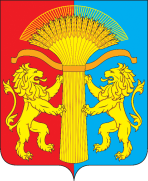 АДМИНИСТРАЦИЯ КАНСКОГО РАЙОНАКРАСНОЯРСКОГО КРАЯ	ПОСТАНОВЛЕНИЕ	29.12.2023г		   г. Канск                              № 787- пг    О внесении изменений в постановление администрации Канского района Красноярского края от 14.10.2013 № 824-пг «Об утверждении положения об оплате труда работников Муниципального казенного учреждения «Канский районный архив», (в ред. от 30.09.2014 № 723-пг, от 09.12.2015 № 715-пг, от 16.12.2016 № 550-пг,  от 23.01.2017 № 41-пг, от 21.12.2017 № 594-пг, от 09.11.2018 № 522-пг, от 12.09.2019 № 561-пг, от 30.04.2020 № 164-пг, от 30.09.2020 № 399-пг, от 16.05.2022 № 215-пг, от 19.05.2023 № 302-пг)В соответствии с Трудовым кодексом Российской Федерации,  Законом Красноярского края от 29.10.2009 № 9-3864 «О системах оплаты труда работников краевых государственных учреждений», руководствуясь статьями 38, 40 Устава Канского района Красноярского края, ПОСТАНОВЛЯЮ:1.Внести в постановление администрации Канского района Красноярского края от 14.10.2013 № 824 – пг «Об утверждении положения    об оплате труда работников Муниципального казенного учреждения «Канский районный архив», (в ред. от 30.09.2014 № 723-пг, от 09.12.2015    № 715-пг, от 16.12.2016 № 550-пг,  от 23.01.2017 № 41-пг, от 21.12.2017       № 594-пг, от 09.11.2018 № 522-пг, от 12.09.2019 № 561-пг, от 30.04.2020       № 164-пг, от 30.09.2020 № 399-пг, от16.05.2022 № 215-пг, от 19.05.2023 №302-пг) следующие изменения:1.1. В Положение об оплате труда работников Муниципального казенного учреждения «Канский районный архив»:1.1.1. Пункт 4.1 Положения изложить в новой редакции: «4.1. Работникам учреждения в целях повышения их заинтересованности в улучшении качества и результативности труда в пределах бюджетных ассигнований на оплату труда работников учреждения могут устанавливаться следующие виды выплат стимулирующего характера:выплаты за важность выполняемой работы, степень самостоятельности и ответственности при выполнении поставленных задач;выплаты за интенсивность и высокие результаты работы;выплаты за качество выполняемых работ;персональные выплаты;специальная краевая выплата;выплаты по итогам работы за год.Выплаты стимулирующего характера устанавливаются локальными нормативными актами учреждения с учетом мнения представительного органа работников.Виды, условия, размер и критерии оценки результативности и качества труда работников учреждения устанавливаются в соответствии 
с приложением 2 к настоящему положению.Учреждение имеет право детализировать, конкретизировать, дополнять и уточнять содержание критериев оценки результативности и качества труда работников учреждений, определенные приложением 2 к настоящему положению, с учетом специфики деятельности учреждения.»;1.1.2. Первый абзац п.4.3. Положения изложить в следующей редакции:«4.3. В учреждении применяется балльная оценка при установлении выплат стимулирующего характера, за исключением персональных выплат, специальной краевой выплаты и выплат по итогам работы за год.»;1.1.3. дополнить пунктом 4.3.1. следующего содержания:«4.3.1. Специальная краевая выплата устанавливается в целях повышения уровня оплаты труда работников.Работникам по основному месту работы ежемесячно предоставляется специальная краевая выплата. Максимальный размер выплаты при полностью отработанной норме рабочего времени и выполненной норме труда (трудовых обязанностей) составляет три тысячи рублей. Работникам по основному месту работы при не полностью отработанной норме рабочего времени размер специальной краевой выплаты исчисляется пропорционально отработанному работником времени.На выплату, установленную абзацем 2, начисляются районный коэффициент, процентная надбавка к заработной плате за стаж работы 
в районах Крайнего Севера и приравненных к ним местностях и иных местностях с особыми климатическими условиями.В месяце, в котором производятся начисления исходя из средней заработной платы, определенной в соответствии с нормативными правовыми актами Российской Федерации, и выплачиваемые за счет фонда оплаты труда, за исключением пособий по временной нетрудоспособности, размер специальной краевой выплаты работникам учреждения увеличивается 
на размер, рассчитываемый по формуле:СКВув = Отп x Кув – Отп, где:СКВув – размер увеличения специальной краевой выплаты;Отп – размер начисленных выплат, исчисляемых исходя из средней заработной платы, определенной в соответствии с нормативными правовыми актами Российской Федерации, и выплачиваемых за счет фонда оплаты труда, за исключением пособий по временной нетрудоспособности;Кув – коэффициент увеличения специальной краевой выплаты.В случае, когда при определении среднего дневного заработка учитываются периоды, предшествующие 1 января 2024 года, Кув определяется следующим образом:Кув = (Зпф1 + (СКВ х Кмес х Крк) + Зпф2) / (Зпф1 + Зпф2), где:Зпф1 – фактически начисленная заработная плата работников учреждений, учитываемая при определении среднего дневного заработка 
в соответствии с нормативными правовыми актами Российской Федерации, за период до 1 января 2024 года;Зпф2 – фактически начисленная заработная плата работников учреждений, учитываемая при определении среднего дневного заработка 
в соответствии с нормативными правовыми актами Российской Федерации, за период с 1 января 2024 года;СКВ – специальная краевая выплата;Кмес – количество месяцев, учитываемых при определении среднего дневного заработка в соответствии с нормативными правовыми актами Российской Федерации, за период до 1 января 2024 года;Крк – районный коэффициент, процентная надбавка к заработной плате за стаж работы в районах Крайнего Севера и приравненных к ним местностях и иных местностях края с особыми климатическими условиями.»1.1.4. Пункт 4.6 Положения изложить в новой редакции следующего содержания:«4.6. Выплаты по итогам работы за год выплачиваются работникам учреждения в натуральном выражении в пределах фонда оплаты труда при условии выполнения учреждением всех плановых показателей 
и максимальным размером не ограничиваются.Осуществление работникам учреждения выплат по итогам работы производится с учетом следующих критериев оценки результативности 
и качества труда работников учреждений:инициатива, творчество и оперативность, проявленные при выполнении порученных заданий;применение в работе современных форм и методов организации труда;своевременное и качественное выполнение порученных заданий;выполнение заданий, реализация мероприятий, имеющих особое значение для статуса и деятельности учреждения, и выполнение заданий, направленных на повышение авторитета учреждения;организация выездных форм работы и консультативной помощи.»;1.1.5. Пункт 5.6. Положения изложить в новой редакции: «5.6. Руководителю учреждения к должностному окладу устанавливаются следующие виды   выплат стимулирующего характера:выплаты за важность выполняемой работы, степень самостоятельности и ответственность при выполнении поставленных задач в размере до 50 процентов оклада (должностного оклада), ставки заработной платы для руководителей казенных учреждений, и выплачиваются при выполнении критериев оценки результативности и качества деятельности учреждения, указанных в приложении 9 к настоящему положению;выплаты за интенсивность и высокие результаты работы в размере до 45 процентов оклада (должностного оклада), ставки заработной платы
 и выплачиваются при выполнении критериев оценки результативности 
и качества деятельности учреждения, указанных в приложении 9 
к настоящему положению;выплаты за качество выполняемых работ в размере до 50 процентов оклада (должностного оклада), ставки заработной платы и выплачиваются при выполнении критериев оценки результативности и качества деятельности учреждения, указанных в приложении 9 к настоящему положению;  специальная краевая выплата;выплаты по итогам работы руководителю учреждения осуществляются по итогам работы за год и максимальным размером не ограничиваются.Выплаты по итогам работы за год осуществляются в натуральном выражении с целью поощрения руководителя учреждения за общие результаты труда при условии выполнения следующих критериев:успешное и добросовестное исполнение руководителем учреждения своих должностных обязанностей в соответствующем периоде;инициатива, творчество и применение в работе современных форм и методов организации труда;качество подготовки и проведения мероприятий, связанных с уставной деятельностью учреждения;качество подготовки и своевременность сдачи отчетности.»;1.1.6. Абзац второй пункта 5.8 изложить в следующей редакции:«Выплаты стимулирующего характера, за исключением специальной краевой выплаты, персональных выплат и выплат по итогам работы, руководителю учреждения устанавливаются и выплачиваются ежемесячно по результатам оценки результативности и качества деятельности учреждения в предыдущем месяце и выплачиваются ежемесячно.»;1.1.7. Дополнить раздел 5 «Условия оплаты труда руководителя учреждения» пунктом 5.10 следующего содержания:«5.10. Специальная краевая выплата устанавливается в целях повышения уровня оплаты труда руководителя учреждения.Руководителю учреждения по основному месту работы ежемесячно предоставляется специальная краевая выплата. Максимальный размер выплаты при полностью отработанной норме рабочего времени и выполненной норме труда (трудовых обязанностей) составляет три тысячи рублей. Руководителю учреждения по основному месту работы при не полностью отработанной норме рабочего времени размер специальной краевой выплаты исчисляется пропорционально отработанному работником времени.На выплату, установленную абзацем 2, начисляются районный коэффициент, процентная надбавка к заработной плате за стаж работы 
в районах Крайнего Севера и приравненных к ним местностях и иных местностях с особыми климатическими условиями.В месяце, в котором производятся начисления исходя из средней заработной платы, определенной в соответствии с нормативными правовыми актами Российской Федерации, и выплачиваемые за счет фонда оплаты труда, за исключением пособий по временной нетрудоспособности, размер специальной краевой выплаты руководителя учреждения увеличивается на размер, рассчитываемый по формуле:СКВув = Отп x Кув – Отп, где:СКВув – размер увеличения специальной краевой выплаты;Отп – размер начисленных выплат, исчисляемых исходя из средней заработной платы, определенной в соответствии с нормативными правовыми актами Российской Федерации, и выплачиваемых за счет фонда оплаты труда, за исключением пособий по временной нетрудоспособности;Кув – коэффициент увеличения специальной краевой выплаты.В случае, когда при определении среднего дневного заработка учитываются периоды, предшествующие 1 января 2024 года, Кув определяется следующим образом:Кув = (Зпф1 + (СКВ х Кмес х Крк) + Зпф2) / (Зпф1 + Зпф2), где:Зпф1 – фактически начисленная заработная плата руководителя учреждения учреждений, учитываемая при определении среднего дневного заработка в соответствии с нормативными правовыми актами Российской Федерации, за период до 1 января 2024 года;Зпф2 – фактически начисленная заработная плата руководителя учреждения, учитываемая при определении среднего дневного заработка 
в соответствии с нормативными правовыми актами Российской Федерации, за период с 1 января 2024 года;СКВ – специальная краевая выплата;Кмес – количество месяцев, учитываемых при определении среднего дневного заработка в соответствии с нормативными правовыми актами Российской Федерации, за период до 1 января 2024 года;Крк – районный коэффициент, процентная надбавка к заработной плате за стаж работы в районах Крайнего Севера и приравненных к ним местностях и иных местностях края с особыми климатическими условиями.».2. Контроль за исполнением настоящего постановления возложить на заместителя Главы Канского района по общественно-политической работе Котина Владимира Николаевича.3. Настоящее постановление вступает в силу с 01.01.2024, 
но не ранее дня, следующего за днем опубликования в официальном печатном издании «Вести Канского района», подлежит размещению 
на официальном сайте муниципального образования Канский муниципальный район Красноярского края в информационно-телекоммуникационной сети «Интернет». Абзацы 6-19 пункта 1.1.3 и абзацы 6-19 пункта 1.1.7. Постановления действуют до 31 декабря 2024 года включительно.Исполняющий полномочия Главы Канского района                                                                    С.И. Макаров